RELACIÓN DE LIBROS EDUCACIÓN INFANTIL CURSO 2019-20Libros 3 años:Proyecto El Agua  Editorial Anaya. Matemáticas método ABN 1. Ed.  Anaya. Taller emocional 1. Ed. Santillana (solo el alumnado matriculado en alternativa)Religión católica Infantil 3 años. Editorial Ágape. Edelvives. ( solo el alumnado matriculado en religión)Libros 4 años. Proyecto El Agua  Editorial Anaya. Matemáticas método ABN 2.  Ed. Anaya.Taller emocional 2. Ed. Santillana  (solo el alumnado matriculado en alternativa).Religión católica Infantil 4 años. Editorial Ágape. Edelvives. ( solo el alumnado matriculado en religión)Libros 5 años. Proyecto el Agua. Editorial Anaya.Matemáticas metido ABN 3. Cuadernillos 1y 2. Ed. Anaya.Taller emocional 3.  Ed. Santillana (solo el alumnado matriculado en alternativa)Daisy Robin anda me B (Blue). Editorial Oxford.Religión católica Infantil 5 años. Editorial Ágape. Edelvives. ( solo el alumnado matriculado en religión)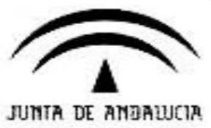 CONSEJERÍA DE EDUCACIÓN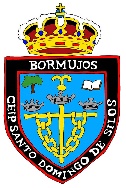 C.E.I.P Santo  Domingo de Silos